               BOSNA I HERCEGOVINA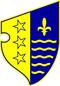 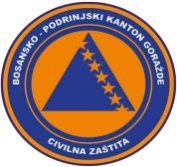                FEDERACIJA BOSNE I HERCEGOVINE               BOSANSKO-PODRINJSKI KANTON GORAŽDE                Kantonalna uprava civilne zaštiteKANTONALNI OPERATIVNI CENTARBroj:17-40-1-27/22Goražde, 28.01.2022.godine. Na osnovu člana 152. Zakona o zaštiti i spašavanju ljudi i materijalnih dobara od prirodnih i drugih nesreća ("Službene novine Federacije Bosne i Hercegovine", broj: 39/03, 22/06 i 43/10), a u vezi sa čl. 12. i 14. Pravilnika o organizovanju i funkcionisanju operativnih centara civilne zaštite ("Službene novine Federacije Bosne i Hercegovine", broj 09/19), dostavljamo Vam:R E D O V N I   I Z V J E Š T A JNa području BPK Goražde u posljednja 24 sata zabilježeno je slijedeće:          Dana 27.01.2022.godine u ulici Salih Bega Kuljuha, došlo je do pojave požara na kontejneru za smeće. Odmah po dojavi u 22,53 sati jedno vatrogasno vozilo i dva vatrogasca izlaze na lice mjesta provode akciju gašenja požara i istu završavaju u 23,20 sati.	  Prema informaciji dobijenoj od Urgentnog centra Kantonalne bolnice Goražde, u posljednja 24 sata u Urgentnom centru obavljeno je 26 pregleda. Pored toga izvršeno je i 5 prijema pacijenata koji su zadržani u Kantonalnoj bolnici Goražde radi daljeg liječenja.. 	  Vodastaji svih vodotokova na području BPK Goražde su stabilni, u granicama za ovo doba godine i nema nikakvih opasnosti od poplava.	  Nije zabilježena pojava novih, niti aktiviranja postojećih klizišta.  	          Kada je riječ o vodosnadbjevanju na području BPK Goražde, u posljednja 24 sata nije bilo prekida u snadbjevanju stanovništva vodom.	           	           Prema informaciji Elektrodistribucije-poslovna jedinica Goražde u posljednja 24 sata nije bilo prekida u napajanju električnom energijom na području BPK-a Goražde. Zbog radova 28.01.2022.godine  ( petak ) u vremenu od 10:00-13:00 sati na lokalitetu  Rešetnica i Bujaci, planirana su isključenja električne energije.	           Prema informacijama koje smo dobili od Direkcije za ceste BPK Goražde, regionalni putevi R-448 Podkozara-Goražde-Hrenovica i R-448A Osanica-Ilovača-Prača su prohodni, zimske službe su na terenu, saobraćaj se odvija bez posebnih poteškoća. Zbog poledice na pojedinim dijelovima cesta uslijed izrazito niskih temperatura vozači se mole za oprez.DNEVNI IZVJEŠTAJo epidemiološkoj situaciji u vezi COVID-19 na području BPK GoraždeZaključno sa 27.01.2022.godine, pod zdravstvenim nadzorom je 592 osobe sa područja BPK Goražde.Dana 27.01. bila su  uzorkovanja materijala kod   82 osobe, 65 u Dom zdravlja Gorazde,  13 u Kantonalnoj  bolnici Goražde, 2 Prača , 1 Atrijum i 1 Ustikolina.Završena su testiranja i prema rezultatima 37 ( trideset sedam ) osoba je  pozitivno na COVID-19,  iz Gorazda.U protekla 24 h oporavljene su  73 osobe od COVID -19.Zaključno sa  27.01. na području BPK   284 ( dvije stotine osamdeset četiri  )  je   aktivno zaraženih  osoba  koronavirusom (COVID-19), oporavljeno je ukupno 2973 osobe, a 115 osoba je preminulo (105 iz Goražda , 7  iz Ustikoline , 3 iz Prače).Trenutno je   27  osoba  na bolničkom liječenju, 16 u  Sarajevu  i 10 Vanbolnički izolatorij Kantonalne bolnice Goražde/ 6 na kiseoničkoj potpori/ i 1 u Kantonalnoj Bolnici Gorazde.„A“ tim Federalne uprave civilne zaštite:         Dana 27.01.2022. godine po dojavi građanina u mjestu Žilići  , Grad Goražde prijavljen je NUS. A tim FUCZ-e je po dojavi istog dana izašao na teren i ustanovio da se radio o minobacačkoj mini 60 mm osvjetljavajućoj. Navedeni NUS je preuzeo i postupio na propisani način.DOSTAVLJENO :                                                                  DEŽURNI OPERATIVAC   1. Premijerki Vlade BPK Goražde,                 			      Nedim Kurtovic2. Direktoru KUCZ BPK Goražde i 		     	                 3. a/a.-                                                                                     odHHHHJHHHhjsdkjkfeklAdresa: Ul. 1. Slavne višegradske brigade 2a, 73000 Goražde, BiH   Tel: 038 224 027, Fax: 038 228 729, mail: kocbpk@gmail.comIzvještaj za dan:27.01.2022.